   One pan pasta terre-mer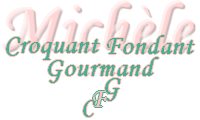  Pour 2 Croquants-Gourmands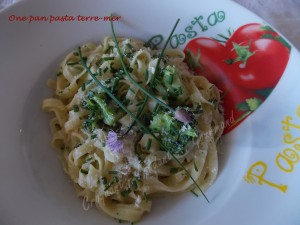 - 200 g de tagliatelles
- 200 g de fleurettes de brocolis
- 160 g de noix de pétoncle
- 1 tablette de bouillon aux légumes
- 600 g d'eau (1)
- 50 g de crème fraîche épaisse
- sel & poivre du moulin
- Piment d'Espelette
- ciboulette
- parmesanChoisir un récipient à fond large pour que tous les éléments puissent tenir côte à côte.
Déposer les pâtes, les fruits de mer, les brocolis et la tablette de bouillon et une pincée de piment d'Espelette.
Mouiller avec l'eau (1) et porter à ébullition.
Laisser cuire à petits frémissements pendant environ 8 minutes en remuant souvent et délicatement : Les pâtes sont cuites et il n'y a plus d'eau.
Incorporer la crème et remuer.
Vérifier l'assaisonnement en sel et poivrer.
Servir immédiatement dans les assiettes chaudes en saupoudrant de ciboulette ciselée et de parmesan râpé.